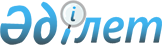 Об одобрении плана проведения мероприятий по сотрудничеству Евразийской экономической комиссии и Европейской экономической комиссии ООН на 2013 – 2015 годыРешение Коллегии Евразийской экономической комиссии от 15 октября 2013 года № 221

      В соответствии с пунктом 5 Меморандума о взаимопонимании между Евразийской экономической комиссией и Европейской экономической комиссией ООН от 26 июня 2013 года Коллегия Евразийской экономической комиссии решила:



      1. Одобрить проект плана проведения мероприятий по сотрудничеству Евразийской экономической комиссии и Европейской экономической комиссии ООН на 2013 – 2015 годы (прилагается) и оформить договоренность по применению плана путем обмена письмами между Председателем Коллегии Евразийской экономической комиссии Христенко В.Б. и Исполнительным секретарем Европейской экономической комиссии ООН С. Алкалаем, имея в виду, что указанный план начнет применяться с даты получения последнего обменного письма.



      2. Определить Департамент торговой политики Евразийской экономической комиссии координатором сотрудничества с Европейской экономической комиссией ООН.



      3. Настоящее Решение вступает в силу по истечении 30 календарных дней с даты его официального опубликования.      Председатель Коллегии

Евразийской экономической комиссии                    В. Христенко

ОДОБРЕН                

Решением Коллегии          

Евразийской экономической комиссии

от 15 октября 2013 г. № 221                                                ПЛАН

                       проведения мероприятий по сотрудничеству Евразийской

                экономической комиссии и Европейской экономической

                          комиссии ООН на 2013 – 2015 годыПримечание. Департамент, стоящий первым в графе 4, является ответственным за выполнение соответствующего мероприятия. Остальные департаменты, указанные в графе 4, выступают в качестве соисполнителей.
					© 2012. РГП на ПХВ «Институт законодательства и правовой информации Республики Казахстан» Министерства юстиции Республики Казахстан
				Цель сотрудничестваФорма сотрудничестваСрок исполненияОтветственный исполнитель в Евразийской экономической комиссииОтветственный исполнитель в Европейской экономической комиссии ООН123451. Реализация проекта «Поддержка упрощения процедур торговли и проектов «единого окна» в Таможенном союзе и Едином экономическом пространстве»организация и проведение:   работы по реализации рекомендаций 2-й конференции по упрощению процедур торговли и «единому окну»;  семинара;   3-й конференции по «единому окну».Подготовка экспертом Европейской экономической комиссии ООН (ЕЭК ООН) одного исследования по использованию международных стандартов в развитии интегрированной информационной системы внешней и взаимной торговли Таможенного союза IV квартал 2013 г.,    2015 годДепартамент таможенного законодательства и правоприменительной практики, Департамент торговой политики, Департамент информационных технологий, Департамент таможенной инфраструктуры, Департамент санитарных, фитосанитарных и ветеринарных мер,Департамент транспорта и инфраструктурыКомитет по торговле ЕЭК ООН2. Оценка опыта и рекомендаций ЕЭК ООН при разработке единых подходов по развитию концепции «единого окна» в государствах –членах Таможенного союза и Единого экономического пространствапроведение консультаций, встреч с экспертами ЕЭК ООН в штаб-квартире ЕЭК ООН 

(г. Женева, Швейцарская Конфедерация). Участие в мероприятиях, организуемых ЕЭК ООН по данной тематике2013 – 2015  годы(по мере необходимости)Департамент торговой политики, Департамент таможенного законодательства и правоприменительной практики, Департамент информационных технологий, Департамент таможенной инфраструктурыКомитет по торговле ЕЭК ООН3. Подготовка новой  англо-русской редакции Глоссария по упрощению процедур  торговли в электронной формепроведение работы по обновлению редакции Глоссария по упрощению процедур  торговли с учетом предложений экспертов Евразийской экономической комиссии 

(далее – Комиссия) I квартал 2014 г.Департамент торговой политикиКомитет по торговле ЕЭК ООН4. Реализация проектов по развитию торговли на базе аналитических исследований, проведенных экспертами Комитета по торговле ЕЭК ООНвключение вопросов развития Таможенного союза и Единого экономического пространства в тематику исследований ЕЭК ООН в сфере торговли2014 – 2015 годыДепартамент торговой политики, Департамент антимонопольного регулированияКомитет по торговле ЕЭК ООН5. Обмен опытом по вопросам развития института уполномоченных экономических операторов, вопросам таможенного контроля после выпуска товаров, а также контроля таможенной стоимости и уплаты таможенных платежейпроведение в штаб-квартире ЕЭК ООН (г. Женева, Швейцарская Конфедерация) консультаций, экспертных встреч, участие в мероприятиях, проводимых ЕЭК ООН (семинары, заседания)2013 – 2015 годы(ежеквартально)Департамент таможенного законодательства и правоприменительной практики, Департамент таможенной инфраструктурыКомитет по торговле ЕЭК ООН6. Получение статистических данных по торговле древесинойобмен информацией по торговле древесиной (по электронной почте)2013 – 2015  годы(по мере необходимости)Департамент торговой политикиКомитет по торговле ЕЭК ООН7. Обмен опытом по вопросам использования методологических подходов, рекомендованных Центром ООН по упрощению процедур торговли и электронным деловым операциям (СЕФАКТ ООН), для целей анализа и проектирования общих процессов Таможенного союза и Единого экономического пространствапроведение в штаб-квартире ЕЭК ООН (г. Женева, Швейцарская Конфедерация) консультаций и экспертных встреч в рамках СЕФАКТ ООН по вопросам, связанным с реализацией интегрированной информационной системы внешней и взаимной торговли, участие в семинарах, проводимых СЕФАКТ ООН по смежной тематике2013 – 2015  годы(ежеквартально)Департамент информационных технологий, Департамент таможенной инфраструктурыСЕФАКТ ООН 8. Использование лучших практик с целью организации предварительного информирования в электронной форме о товарах и транспортных средствах, перемещаемых через таможенную границупроведение консультаций, экспертных встреч в рамках СЕФАКТ ООН в штаб-квартире ЕЭК ООН (г. Женева, Швейцарская Конфедерация). Участие экспертов Комиссии в заседаниях Рабочей группы по цепочке поставок СЕФАКТ ООН 2013 – 2015  годы(ежеквартально)Департамент таможенной инфраструктуры, Департамент таможенного законодательства и правоприменительной практики, Департамент санитарных, фитосанитарных и ветеринарных мерСЕФАКТ ООН 9. Гармонизация стандартов электронной торговли и развитие электронных форм, используемых при осуществлении  государственных (муниципальных) заказов (на национальном и муниципальном уровнях). Подготовка рекомендаций по применению передового опыта по гармонизации стандартов и электронных форм, используемых при закупкахпроведение при необходимости совместных исследований и консультаций в штаб-квартире ЕЭК ООН (г. Женева, Швейцарская Конфедерация), участие в заседаниях СЕФАКТ ООН2014 – 2015 годыДепартамент конкурентной политики и политики в области государственных закупок, Департамент торговой политикиСЕФАКТ ООН 10. Сотрудничество с экспертами СЕФАКТ ООН по вопросам торговли услугами. Получение от экспертов ЕЭК ООН и (или) СЕФАКТ ООН разъяснений по вопросам, возникающим при применении Комиссией стандартов и рекомендаций СЕФАКТ ООНпроведение совместной работы  по снижению барьеров в торговле и применению международных норм, стандартов, инструментов и рекомендаций в торговле услугами (участие в экспертных встречах, консультациях

в штаб-квартире ЕЭК ООН 

(г. Женева, Швейцарская Конфедерация))2013 – 2015  годы(по мере необходимости)Департамент развития предпринимательской деятельности, Департамент торговой политики,Департамент антимонопольного регулирования, Департамент технического регулирования и аккредитацииСЕФАКТ ООН Техническое регулирование и стандартизацияТехническое регулирование и стандартизацияТехническое регулирование и стандартизацияТехническое регулирование и стандартизацияТехническое регулирование и стандартизация11. Подготовка новой редакции 

(в электронном виде) Глоссария терминов по надзору за рынком с учетом замечаний и предложений экспертов Комиссиипроведение консультаций в штаб-квартире ЕЭК ООН 

(г. Женева, Швейцарская Конфедерация) и внесение изменений и предложений в Глоссарий терминов по надзору за рынком 2014 годДепартамент технического регулирования и аккредитации, Департамент торговой политики, Департамент антимонопольного регулированияРабочая группа по политике в области стандартизации и сотрудничества по вопросам нормативного регулирования (РГ.6) ЕЭК ООН12. Совершенствование нормативно-правовой базы в области нетарифного регулированияучастие в консультациях, рабочих встречах с экспертами РГ.6 ЕЭК ООН в штаб-квартире ЕЭК ООН (г. Женева, Швейцарская Конфедерация), в том числе по вопросам, связанным с упрощением процедур регулирования и контроля2014 – 2015 годыДепартамент таможенно-тарифного и нетарифного регулированияРГ.6 ЕЭК ООН13. Обмен опытом по вопросу подходов к управлению рисками, возникающими при углублении интеграционных процессовучастие в консультациях, рабочих встречах с экспертами РГ.6 ЕЭК ООН в штаб-квартире ЕЭК ООН (г. Женева, Швейцарская Конфедерация)2013 – 2015 годы(по мере необходимости) Департамент развития интеграции, Департамент таможенного законодательства и правоприменительной практики,Департамент антимонопольного регулированияРГ.6 ЕЭК ООН14. Взаимодействие в области технической регламентации, стандартизации, оценки соответствия и смежных видов деятельностиучастие в экспертных встречах и консультациях в штаб-квартире ЕЭК ООН (г. Женева, Швейцарская Конфедерация) с целью подготовки материалов и предложений для включения в документы и рекомендации РГ.6 ЕЭК ООН, а также в соответствующие материалы Комиссии. Проведение совместных семинаров в штаб-квартире ЕЭК ООН (г. Женева, Швейцарская Конфедерация)2013 – 2015  годы(ежеквартально)Департамент технического регулирования и аккредитации,Департамент санитарных, фитосанитарных и ветеринарных мерРГ.6 ЕЭК ООНТранспорт и логистикаТранспорт и логистикаТранспорт и логистикаТранспорт и логистикаТранспорт и логистика15. Применение опыта ЕЭК ООН при подготовке проектов документов, регламентирующих транспортную деятельность в рамках Таможенного союза и Единого экономического пространства, и выработка предложений о мерах по интеграции в части:  железнодорожного, внутреннего водного, морского транспорта;  использования транзитного потенциала государств – членов Таможенного союза и Единого экономического пространства;  развития транспортных коридоров и транспортной инфраструктуры;  формирования и развития сети логистических центров;  применения конвенций ЕЭК ООН государствами – членами Таможенного союза и Единого экономического пространства;  технического регулирования в сфере транспортаучастие представителей Комиссии в сессиях Комитета по внутреннему транспорту ЕЭК ООН и его рабочих органах, а также в Рабочей группе по таможенным вопросам, связанным с транспортом, проведение одного совместного круглого стола в год по вопросам наращивания соответствующего потенциала, обмен информацией и опытом по таможенным вопросам, относящимся к транспорту2014 – 2015 годы(по мере проведения мероприятий) Департамент транспорта и инфраструктуры, Департамент таможенного законодательства и правоприменительной практики, Департамент технического регулирования и аккредитации, Департамент антимонопольного регулированияКомитет по внутреннему транспорту ЕЭК ООН16. Содействие развитию и модернизации евро-азиатских транспортных связей (ЕАТС) и реализация III этапа проекта ЕАТС с целью снижения затрат, повышения надежности и экономического сближения государств Азии и Европы, по территориям которых проходят транспортные маршруты обмен информацией и опытом, касающимися работы, проводимой ЕЭК ООН, Комиссией по вопросу развития евро-азиатских транспортных связей2014 – 2015 годы Департамент транспорта и инфраструктурыКомитет по внутреннему транспорту ЕЭК ООН17. Сотрудничество в рамках работы ЕЭК ООН по формированию единого железнодорожного права  в целях развития железнодорожного транспорта проведение консультаций, экспертных встреч в штаб-квартире ЕЭК ООН (г. Женева, Швейцарская Конфедерация)2013 – 2015 годыДепартамент транспорта и инфраструктуры, Департамент таможенного законодательства и правоприменительной практики, Департамент антимонопольного регулированияКомитет по внутреннему транспорту ЕЭК ООНЭкономическое сотрудничество и интеграцияЭкономическое сотрудничество и интеграцияЭкономическое сотрудничество и интеграцияЭкономическое сотрудничество и интеграцияЭкономическое сотрудничество и интеграция18. Взаимодействие по следующим вопросам:

развитие инноваций и обеспечение устойчивого экономического роста в рамках работы Группы специалистов по политике в области инновационной деятельности и конкурентоспособности;  предпринимательство;   государственно-частное партнерство;  интеграционные аспекты развития экономики (в том числе в рамках работы Проектной рабочей группы Специальной программы ООН для экономик Центральной Азии по развитию экономики, основанной на знаниях, Группы специалистов по государственно-частному партнерству и Группы специалистов по политике в области инновационной деятельности и конкурентоспособности)участие в ежегодных сессиях Комитета по экономическому сотрудничеству и интеграции ЕЭК ООН, проведение консультаций, экспертных встреч, проведение совместных мероприятий2013 – 2015 годы(по мере проведения мероприятий)Департамент промышленной политики, Департамент развития предпринимательской деятельности, Департамент транспорта и инфраструктуры, Департамент конкурентной политики и политики в области государственных закупок, Департамент макроэкономической политики Комитет по экономическому сотрудничеству и интеграции ЕЭК ООН19. Сотрудничество по вопросам развития предпринимательства на территории Таможенного союза и Единого экономического пространства.Получение заключений по вопросам предпринимательства и инвестиционной деятельности на территории Таможенного союза и Единого экономического пространствапроведение консультаций в штаб-квартире ЕЭК ООН 

(г. Женева, Швейцарская Конфедерация) с целью оказания содействия развитию предпринимательства и инвестиционной деятельности на территории Таможенного союза и Единого экономического пространства, в том числе путем совершенствования нормативно-правовой базы, снижения административных барьеров 2014 – 2015 годы(раз в полгода)Департамент развития предпринимательской деятельности, Департамент конкурентной политики и политики в области государственных закупок,Департамент антимонопольного регулирования, Департамент промышленной политикиКомитет по экономическому сотрудничеству и интеграции ЕЭК ООНСтатистикаСтатистикаСтатистикаСтатистикаСтатистика20. Взаимодействие с Конференцией европейских статистиков ЕЭК ООН с целью содействия развитию статистикиучастие в обсуждении актуальных вопросов развития статистики, обмен статистической информацией, участие представителей Комиссии в заседаниях Конференции европейских статистиков ЕЭК ООН2013 – 2015  годы(по мере проведения мероприятий)Департамент статистикиКонференция европейских статистиков ЕЭК ООНЭнергетическая политикаЭнергетическая политикаЭнергетическая политикаЭнергетическая политикаЭнергетическая политика21. Изучение концептуальных вопросов энергетической политики по следующим вопросам:   изучение рынков электрической энергии на региональном уровне (развитие регионального рынка электрической энергии);  взаимодействие между наднациональными органами;  условия и факторы доступа к общей энергетической инфраструктуре межрегионального значения;   энергетическая эффективность и  методы ее оценки;  стратегия и политика развития устойчивых энергосистемпроведение консультаций и обмен информацией по следующим темам: «Проблемные вопросы (барьеры) на энергетическом рынке: международный опыт, пути решения»;«Построение общего энергетического рынка, межгосударственное регулирование»; «Изучение рынков электрической энергии на региональном уровне»; «Стратегия и политика развития устойчивой энергетики».Участие в заседаниях Комитета по устойчивой энергетике ЕЭК ООН2013 – 2015  годы(по мере проведения мероприятий)Департамент энергетики,Департамент антимонопольного регулированияКомитет по устойчивой энергетике ЕЭК ООН22. Изучение концептуальных вопросов энергетической политикиучастие в проводимой Комиссией Международной конференции «Общий энергетический рынок Единого экономического пространства: открытость и развитие» 

(г. Москва, Российская Федерация)2014 годДепартамент энергетикиКомитет по устойчивой энергетике ЕЭК ООН